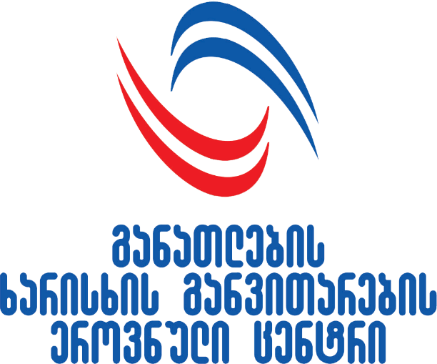 ანგარიშიავტორიზაციის ექსპერტთა დასკვნაში მოცემული რეკომენდაციების შესრულების თაობაზე[უმაღლესი საგანმანათლებლო დაწესებულების სახელწოდება]თბილისი20__1. შესავალიმოცემული დოკუმენტის მიზანია უსდ-ს მიერ ავტორიზაციის პროცესის შედეგად მიღებული რეკომენდაციების შესრულების თაობაზე ანგარიშის წარმოდგენა. უსდ ანგარიშს წარმოადგენს ავტორიზაციის მიღებიდან 1 წლის ვადაში მხოლოდ იმ შემთხვევაში, თუ მას ავტორიზაციის პროცესის შედეგად მიღებული აქვს რეკომენდაციები. ანგარიშის წარდგენა უსდ-ს საშუალებას აძლევს შეაფასოს ის დადებითი შედეგები, რაც მოყვა ექსპერტთა მიერ განხორციელებულ ინსტიტუციურ შეფასებას და მათი რეკომენდაციების შესრულებას. 1.1 ანგარიშის მომზადების პრინციპებიანგარიშში უსდ-მ უნდა ასახოს თუ რა გზით შეეცადა იგი თითოეული რეკომენდაციის შესრულებას. ანგარიში მომზადებული უნდა იყოს სპეციალურად შემდგარი ჯგუფის მიერ (რომლის შემადგენლობაში ასევე იქნებიან სტუდენტები) და გაზიარებული უსდ-ს ფართო საზოგადოებაში. დოკუმენტში წარმოდგენილი ინფორმაცია უნდა იყოს სანდო, არგუმენტირებული და მტკიცებულებებზე დაფუძნებული. დოკუმენტი უნდა პასუხობდეს რეკომენდაციების მოთხოვნებს და ასახავდეს რეკომენდაციების შესრულების პროგრესს - თუ რა ეტაპზეა უსდ კონკრეტული მიმართულებით. ანგარიშში უსდ-მ ასევე უნდა დაადასტუროს რომ თითოეული რეკომენდაციის შესრულების გზა/მეთოდი იყო ეფექტური.  უსდ ანგარიშს ავსებს მხოლოდ იმ სტანდარტებთან/სტანდარტის კომპონენტებთან მიმართებაში, რომელშიც მას მიღებული აქვს რეკომენდაციები.1.2 ანგარიშის შეფასების პრინციპებიუსდ-ს შეფასება ანგარიშის საფუძველზე ხორციელდება უმაღლესი საგანმანათლებლო დაწესებულებების ავტორიზაციის საბჭოს წევრების მიერ, 1.1 პუნქტში მოცემული პრინციპების მიხედვით. საბჭო ასევე ითვალისწინებს თუ როგორი იყო უსდ-ს მდგომარეობა წინა ავტორიზაციის პერიოდში, შესაბამის სტანდარტებთან მიმართებაში და თუ როგორი შედეგები აქვს დაწესებულებას თითოეული რეკომენდაციის შესრულების თვალსაზრისით. შესაბამისად, უსდ-ს შეფასება ანგარიშის საფუძველზე კარგი საშუალებაა უსდ-სათვის იმისათვის, რომ დაადგინოს თუ რა გაკეთდა წინა შეფასების შემდეგ; ხოლო, ამ შედეგების გაზიარებით თანამშრომლებსა და სტუდენტებს შორის უსდ წაახალისებს თანამშრომელთა და სტუდენტთა მეტ ჩართულობას ხარისხის განვითარებასთან დაკავშირებულ პროცესებში, რაც ხელს შეუწყობს ხარისხის კულტურის განვითარებას ინსტიტუციაში. როგორც წესი, ყოველი ინსტიტუციური შეფასების შემდეგ მთავარი გამოწვევაა განვითარებაზე ორიენტირებული პოლიტიკის შენარჩუნება და მისი ინტეგრირება უსდ-ს ყოველდღიურ პრაქტიკაში. ანგარიშის მომზადება და წარდგენა კი უსდ-ს საშუალებას აძლევს მოახდინოს მის მიერ მიღწეული პროგრესის დემონსტრირება და მუდმივად იყოს ორიენტირებული განვითარებაზე.2. ინფორმაცია უსდ-ს შესახებ3. რეკომენდაციების შესრულების ანგარიში3.1 სამუშაო ჯგუფის შემადგენლობა და პროცესის აღწერააღწერეთ სამუშაო ჯგუფის შემადგენლობა, რომელიც მუშაობდა რეკომენდაციების შესრულების ანგარიშის მომზადებაზე, მათი პასუხისმგებლობების სფეროები და მთლიანად რეკომენდაციების შესრულების პროცესის მიმდინარეობა3.2 რეკომენდაციების ჩამონათვალისტანდარტი 1. მისია და სტრატეგიული განვითარება1.1 უსდ-ს მისია1.2 სტრატეგიული განვითარებასტანდარტი 2. უსდ-ს ორგანიზაციული სტრუქტურა და მართვა2.1 ორგანიზაციული სტრუქტურა და მართვა2.2 შიდა ხარისხის მართვის მექანიზმები2.3 ეთიკისა და კეთილსინდისიერების პრინციპების დაცვასტანდარტი 3. საგანმანათლებლო პროგრამები3.1 საგანმანათლებლო პროგრამების დიზაინი და შემუშავება3.2 საგანმანათლებლო პროგრამების სტრუქტურა და შინაარსი3.3 სასწავლო შედეგების შეფასებასტანდარტი 4. უსდ-ს პერონალი4.1 პერსონალის მართვა4.2 აკადემიური/სამეცნიერო და მოწვეული პერსონალის სამუშაო დატვირთვასტანდარტი 5. სტუდენტები და მათი მხარდაჭერის სერვისები5.1 სტუდენტთა სტატუსის მოპოვებისა და შეცვლის წესი, განათლების აღიარების წესი და სტუდენტთა უფლებები5.2 სტუდენტთა მხარდაჭერის სერვისებისტანდარტი 6. კვლევა, განვითარება და/ან სხვა შემოქმედებითი საქმიანობა6.1 კვლევითი აქტივობები6.2 კვლევის მხარდაჭერა და ინტერნაციონალიზაცია6.3 კვლევითი საქმიანობის შეფასებასტანდარტი 7. მატერიალური, საინფორმაციო და ფინანსური რესურსები7.1 მატერიალური რესურსები7.2 ბიბლიოთეკის რესურსები7.3 საინფორმაციო რესურსები7.3 ფინანსური რესურსები4. დანართებიგთხოვთ წარმოადგინოთ მტკიცებულებების ველში მითითებული დოკუმენტაცია სახელწოდებაორგანიზაციულ-სამართლებრივი ფორმა კოლეჯი სასწავლო უნივერსიტეტი უნივერსიტეტიოფიციალური მისამართი (ქუჩა, N, ქალაქი/ მუნიციპალიტეტი, საფოსტო ინდექსი, ქვეყანა)ვებ-გვერდიავტორიზაციის მიღების თარიღიავტორიზაციის საბჭოს გადაწყვეტილების ნომერიავტორიზაციის ვადის გასვლის თარიღიხელმძღვანელიხელმძღვანელის ელ. ფოსტის მისამართიხელმძღვანელის მობილური ტელეფონიადმინისტრაციის ხელმძღვანელიადმინისტრაციის ხელმძღვანელის ელ.ფოსტის მისამართიადმინისტრაციის ხელმძღვანელის მობ. ტელეფონიხარისხის უზრუნველყოფის სამსახურის ხელმძღვანელი/ხარისხის უზრუნველყოფის ფუნქციაზე პასუხისმგებელი პირიხარისხის უზრუნველყოფის სამსახურის ხელმძღვანელის/ხარისხის უზრუნველყოფის ფუნქციაზე პასუხისმგებელი პირის ელ. ფოსტის მისამართირეკომენდაციარეკომენდაციის შესრულების აღწერა და შეფასებამტკიცებულებები რეკომენდაციარეკომენდაციის შესრულების აღწერა და შეფასებამტკიცებულებები რეკომენდაციარეკომენდაციის შესრულების აღწერა და შეფასებამტკიცებულებები რეკომენდაციარეკომენდაციის შესრულების აღწერა და შეფასებამტკიცებულებები რეკომენდაციარეკომენდაციის შესრულების აღწერა და შეფასებამტკიცებულებები რეკომენდაციარეკომენდაციის შესრულების აღწერა და შეფასებამტკიცებულებები რეკომენდაციარეკომენდაციის შესრულების აღწერა და შეფასებამტკიცებულებები რეკომენდაციარეკომენდაციის შესრულების აღწერა და შეფასებამტკიცებულებები რეკომენდაციარეკომენდაციის შესრულების აღწერა და შეფასებამტკიცებულებები რეკომენდაციარეკომენდაციის შესრულების აღწერა და შეფასებამტკიცებულებები რეკომენდაციარეკომენდაციის შესრულების აღწერა და შეფასებამტკიცებულებები რეკომენდაციარეკომენდაციის შესრულების აღწერა და შეფასებამტკიცებულებები რეკომენდაციარეკომენდაციის შესრულების აღწერა და შეფასებამტკიცებულებები რეკომენდაციარეკომენდაციის შესრულების აღწერა და შეფასებამტკიცებულებები რეკომენდაციარეკომენდაციის შესრულების აღწერა და შეფასებამტკიცებულებები რეკომენდაციარეკომენდაციის შესრულების აღწერა და შეფასებამტკიცებულებები რეკომენდაციარეკომენდაციის შესრულების აღწერა და შეფასებამტკიცებულებები რეკომენდაციარეკომენდაციის შესრულების აღწერა და შეფასებამტკიცებულებები რეკომენდაციარეკომენდაციის შესრულების აღწერა და შეფასებამტკიცებულებები 